No. S-10(XIII)/2013-14				Dated at Koraput the               27.12.2013NOTICE INVITING TENDER		On behalf of Bharat Sanchar Nigam Limited, Wax/PVC sealed tenders are invited by the General Manager Telecom District Koraput from reliable and experienced contractors for laying HDPE/PLB Pipe and OFC along with associated works in Koraput Telecom District comprising of revenue districts of Koraput, Rayagada, Nowrangpur and Malkangiri as per the following details.		The contractors can purchase tender papers for maximum 02(Two) zones.  Separate tender papers are to be purchased for each zone.  The tender papers can be had from SDE (Plg & PR), O/O GMTD Koraput by giving a DD of Rs 525/- in favour of AO (Cash) O/O GMTD, Koraput. The tender Paper can be down loaded from www.orissa.bsnl.co.in.    Last Date and Time for accepting requisition          for issue of tender schedule 			:  20.01.2014/ 13.00hours    Last Date and time for receipt of sealed   Tenders						: 21.01.2014/15.00 hrs    Time & Date for opening of sealed tender		: 21.01.2014/ 16.00hours		The sealed tenders addressed to General Manager Telecom District, BSNL, Koraput super scribed as “Tender for laying HDPE/PLB Pipe and OFC along with associated works for Zone No._______” may be dropped in the tender box which is made available in the  office of AGM(Plg) or  can be sent by “Registered Post / Courier Service” which should reach in this office on or before the scheduled time and date.  BSNL will not be held responsible for any postal or courier delay.  The sealed tenders will be opened in the presence of the tenderers or their authorized representatives who may wish to attend at that time. The tender can be downloaded from our website at: www.orissa.bsnl.co.in/koraput.		The undersigned reserves the right to reject, cancel or postpone any or all tenders without assigning any reason whatsoever and it is not bound to accept the lowest tender.GENERAL MANAGERTelecom District, Koraput.OFFICE OF THE:-General ManagerTelecom DistrictKoraput – 764020.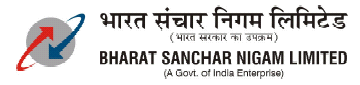 Zone NoName of the SubdivisionEstimated Cost of OFC worksSecurity Deposit/PBGEMDMinimum ExperienceRequired (Average 30 % of the estimated cost in last three financial year)01S.D.O.T Koraput Rs 15,00,000.00Rs 1,50,000/-.Rs 75,000/-2010-11,2011-12&2012-1302S.D.O.T Jeypore, NOW & S.D.O.P Jeypore Rs 30,00,000.00Rs 3,00,000/-Rs1,50,000/-2010-11, 2011-12&2012-1303S.D.O.T Rayagada , S.D.O.P Rayagada & S.D.O.T GunupurRs 25,00,000.00Rs 2,50,000/-Rs1,25,000/-2010-11& 2011-12 &2012-1304SDE (G/E) Malkangiri Rs 25,00,000.00Rs 2,50,000./-Rs 1,25,000/-2010-11& 2011-12 &2012-13TOTALRs 95,00,000.00